Publicado en Madrid el 21/11/2019 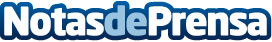 Navalia se suma al Clúster Marítimo EspañolEl Clúster Marítimo Español suma un nuevo socio a la entidad: Navalia, la Feria Internacional de la Industria NavalDatos de contacto:José HenríquezResponsable de comunicación del Clúster Marítimo Español628269082Nota de prensa publicada en: https://www.notasdeprensa.es/navalia-se-suma-al-cluster-maritimo-espanol_1 Categorias: Nacional Nautica Sector Marítimo http://www.notasdeprensa.es